REWALIDACJA06.04.2020Temat: Dodawanie i odejmowanie pisemne – powtórzenie wiadomości.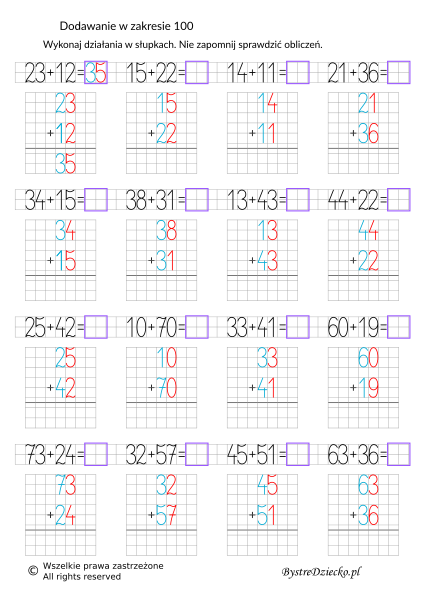 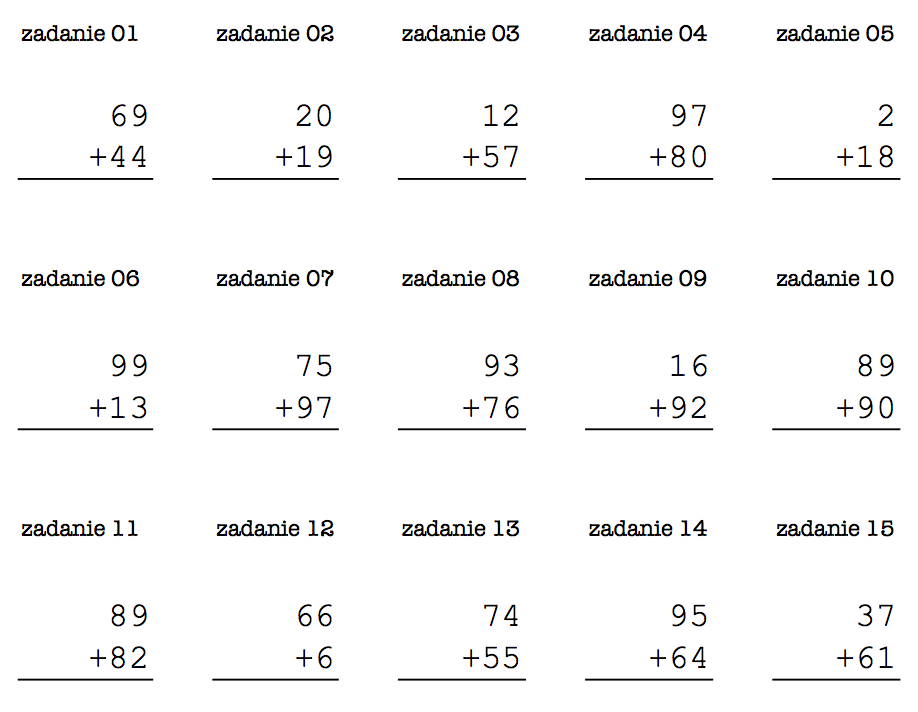 